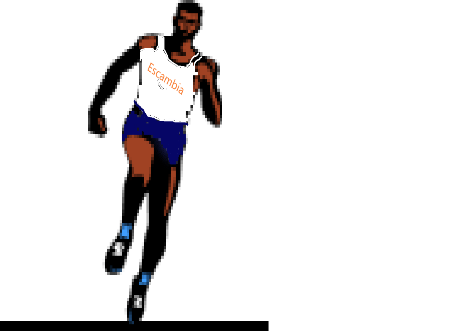 DateOpponentsPlaceTime2/17(Sat)Viking ClassicFt. WaltonTBA2/22(Thurs)Pace, MiltonPace4:00pm2/23(Fri)Andrews Inv.Gulf BreezeTBA2/29(Thurs)Pace, MiltonMilton4:00pm3/2(Sat)Aggie Inv.WashingtonTBA3/15-16(Fri-Sat)Bob Hayes Inv.JacksonvilleTBA3/16(Sat)Wildcat Inv.WashingtonTBA3/19(Tues)West FlaWest Fla Tech3:30pm3/22(Fri)FSU RelaysTallahasseeTBA3/23(Sat)Golden Elite Freshman/SophomoreWashingtonTBA3/30(Sat)Viking RelaysFt. WaltonTBA4/2(Tues)West FlaWest Fla Tech3:30pm4/5(Fri)Mobile Challenge of ChampionsUMS-Wright
Mobile, Al.TBA4/5(Fri)Patriot Inv.PaceTBA4/6(Sat)Meet of ChampionsSt. Paul's Episcopal
Mobile, Al.TBA4/13(Sat)Esc. Co. ChampionshipWashingtonTBA4/24-5/3District MeetTBATBA5/8(Wed)Regional MeetUNF, JacksonvilleTBA5/17(Fri)State MeetUNF, JacksonvilleTBA